Mahitahi Hauora Education Update – 20th April 2023Professional developmentFor more professional development opportunities, please visit Home page - Mahitahi Hauora Primary Health Entity  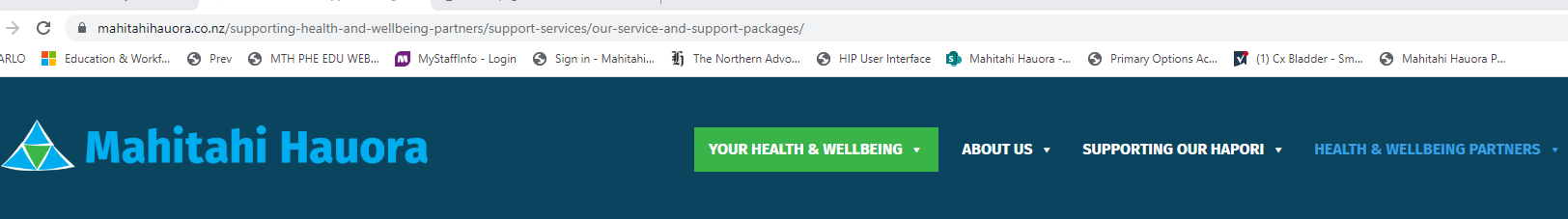 Either scroll down on front page and you will find a box on left hand side CONTINUING MEDICAL EDUCATION / CONTINUING NURSING EDUCATIONOr go to HEALTH & WELLBEING PARTNERS Professional Development in second columnOr https://education.mahitahihauora.co.nz/w/upcoming/Look out for weekly Professional Development Medinz – Thursday morning at 10am highlighting upcoming Professional Development opportunities in Northland.If you have ideas of valuable training or have any queries about these courses, please email Education@mahitahihauora.co.nz Mahitahi Hauora Education sessionsMore information available via our education website - Home page - Mahitahi Hauora Primary Health EntityTe Tiriti o Waitangi and Inequities in Maori Health course To register for these FREE courses please use these links:27th April 2013 | 6-7PMTe Tiriti O Waitangi: https://mobilehealth.zoom.us/webinar/register/WN_yvuxrN7ZSKerGRVwDrDqOA 27th April 2013 | 7-8PMInequities in Māori Health: https://mobilehealth.zoom.us/webinar/register/WN_je9aE3-0SnOpqRyCz-JkPg27th September 2013 | 6-7PMTe Tiriti O Waitangi: https://mobilehealth.zoom.us/webinar/register/WN_wEmGpkMaRiaeIPLNQES_QA27th September 2013 | 7-8PMInequities in Māori Health: https://mobilehealth.zoom.us/webinar/register/WN_3EPc3aekSnWtRNVYOGhXYQ Infection Control for GP Practices Wednesday 17th May  – 6.30pm - 7.30pm Live online.  
Mahitahi Hauora Study Session with Mobile Health – presented by Ruth Barrett. This session is free for all Te Tai Tokerau practices.Registration link: https://mobilehealth.zoom.us/webinar/register/WN_5swJBjGXRDCUAiPNUy2TVw Hepatitis C – Update by Professor Ed GaneWednesday 17th May  – 6.00pm - 7.00pm Live online.  
Professor Ed Gane will update on the Hepatitis C elimination goal, community programmes, treatment and Hep C Health Pathway with opportunity to ask questions. Registration link: https://education.mahitahihauora.co.nz/register?sgid=7640fdf80dcd48f097093e4c8bf1fa46Topics to be covered include:Hepatitis C elimination goal - how are we doing?Community programmes including point of care testingTreating Hep C - Maviret 101The Hep C Health PathwayQuestions/AnswersAlso information on Hep B incentive programmes in Northland and how to work with Primary Options to secure payments for Hep C treatment.Tops to bottoms  presentation Tops to bottoms  presentation from Gastroenterologist and Bowel Screening team has been postponed from 3rd May to mid-June date to be confirmed and readvertised.Health Related Education sessionsDated and timed sessions that we have heard aboutLung Masterclass Specialist Talk in Tandem Asthma & Lung CancerFace to face meeting Date 16th May 2023Time 6pm to 9pmVenue Distinction Whangarei Hotel & Conference Centre, 9 Riverside Drive, WhangareiSpeakers:Dr Ashley Fraser - Respiratory Consultant - Whangarei HospitalDr Abbey Wrigley - Medical Oncologist - Jim Carney Cancer Centre/Te Tai TokerauTo registerPersonal Information - Lung Masterclass Specialist Talk in Tandem (cvent.com)For enquiries, please contact AstraZeneca – Michelle Subritzky; michelle.subritzky@astrazeneca.com phone 0275344748Opportunity for Whangarei GPs to work on Mobile Surgical Unit in Whangarei between 26th April – 12th MayPROFESSIONAL DEVELOPMENT (PD)Mobile Health Group are offering a very unique opportunity for some Whangarei GPs to work on the Mobile Surgical Unit at base hospital in Whangarei. Their surgical unit will be working at Base helping out with capacity for general anaesthetic paediatric Dental Surgery. The opportunity would be for up 10 GPs to have 4 hours on the unit, working alongside the anaesthetist getting some advanced training on airway management.As part of their contract with the Te Whatu Ora, Mobile Health get to do this in rural areas on a regular basis. They offer 4 hour slots, and will pay the GP $500 (plus gst) for their time (perhaps helps with a backfill). The mobile unit will be onsite in the carpark from 26th April till 12th May.Mobile Health would welcome anyone that want to come along to book a spot through Jess Lally by email jess@mobilehealth.co.nzJess will book a spot and give instructions for the day, and arrange payment after. Any queries contact Jess by email.Hospice : Master Class in Pain ManagementThursday 2nd  May : 9am to 4pm – at North Haven Hospice Whangarei.  Costs involved.  Click on this link for more information. https://www.northhavenhospice.org.nz/education-for-health-care-professionals/You’ll get the benefit of years of experience in palliative care from experts.The beginner's guide to ACC for general and nurse practitionersTuesday 2nd  May 2023, 5:30pm to 6:30pmRegister for The beginner's guide to ACC for GPs and nurse practitioners with ACCAlso The beginner’s guide to ACC for Nurses : Tuesday 9th May 12.30 to 1.30 zia zoomJoin us on Tuesday 9 May for an introduction to ACC and how to successfully work with us and our clients.Created specifically for nurses, you’ll hear from two of our friendly Engagement and Performance Managers Mary Higham NZRN and Ally Emerson. Using practical examples, they’ll explain the basics of working with us including:  an introduction to ACC what we cover lodging claimstreating your ACC patients choosing the right invoicing codeswhat to include in your clinical recordsgetting set up and paidwhere to go for helpAlso other on demand webinars available on ACC.Co.NZThe College of Nurses Aotearoa NZ – Professional SupervisionAuckland – Thursday 11th and Friday 12th May 2023 - For more information see website https://www.nurse.org.nz/events.htmlCrash Course in Cancer CareFriday 21st May : 8am to 4pm – Tohora House, Tangihua Room - For more information book on NMDAdmin@northlanddhb.org.nz or contact oncology.CNE-Coordinator@northlanddhb.org.nzSkin Cancer Study Day for NursesFriday 16th June : Ko Awatea Centre, Middlemore Hospital, AucklandSaturday 17th June : The Spencer Hotel, Takapuna, AucklandFor more information and to register see (Upcoming Skin Cancer courses offered by MelNet…)There are attendance costs associated to both these events. Advance Care Planning and Serious Illness Conversation Training – 2023  Advance Care planning and Serious Illness Conversation guide training in 2023.   Any further questions please contact acp@northlanddhb.org.nz or Maree Sharp maree.sharp@northlanddhb.org.nz.There are also dates on our website for other code of rights, privacy & confidentiality and cultural safety courses that have been scheduled for the rest of the year.We are currently working on bringing back the Telephone Triage for Nurses – PEADS and Adult which we are hoping will be in July or August.  Also Telephone triage for Admin or non clinical staff.We are working on many other courses and will publish more dates and times when we get confirmation. Keep an eye on the education site to register and find out more information. . https://education.mahitahihauora.co.nz/w/upcoming/If you are enrolled in Medinz we advertise clinically relevant courses there each week.If you have any questions regarding training or are looking for more information, please contact our Education Team on Ph 021 869 712 or education@mahitahihauora.co.nzCheck out My Health Hub for upcoming webinars:https://myhealthhub.co.nz/webinars/  26th April – Intersex health & wellbeing or recorded webinars like De-Escalation with Elle & Emmy that we designed last year now your staff can view anytime.Any queries or comments please contact Education@Mahitahihauora.co.nz or Phone 021 869 712